Министерство Спорта и военно - патриотической  работы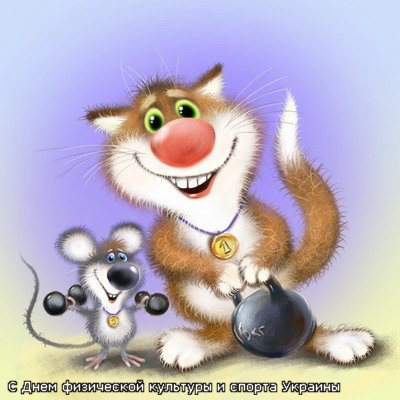 